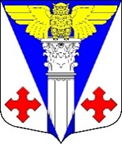 Совет депутатов  МО «Котельское сельское поселение» Кингисеппского муниципального района Ленинградской областиЧетвертого созываРЕШЕНИЕОт  22.09.2022года   №195В соответствии с  Бюджетным кодексом Российской Федерации и Уставом муниципального образования «Котельское сельское поселение»  Кингисеппского муниципального района Ленинградской области, Совет депутатов муниципального образования «Котельское сельское поселение» Кингисеппского муниципального района Ленинградской областиРЕШИЛ:1. Внести  в решение Совета депутатов муниципального образования «Котельское сельское поселение» Кингисеппского муниципального района Ленинградской области  от  09.12.2021  года №161 «О  бюджете муниципального образования «Котельское сельское поселение» Кингисеппского муниципального района Ленинградской области на 2022 год и на плановый период 2023 и 2024 годов» следующие изменения:В пункте 1:а) в абзаце 2 цифры «127 790,4» заменить цифрами «130 500,8»;б) в абзаце 3 цифры «133 909,5» заменить цифрами «136 619,9».В пункте 2:а) в абзаце 2,3 цифры «36 936,7» заменить цифрами «38 904,2».В пункте 3:а) в абзаце 2 цифры «106 703,6» заменить цифрами «109 363,5»;б) в абзаце 3 цифры «15 790,8» заменить цифрами «17 758,3».1.4. Приложение № 1 «Источники внутреннего финансирования дефицита бюджета муниципального образования «Котельское сельское поселение» Кингисеппского муниципального района Ленинградской области на 2022 год и на плановый период 2023 и 2024 годов» изложить в новой редакции: 1.5. Приложение №2 «Прогнозируемые поступления налоговых, неналоговых доходов и безвозмездных поступлений в бюджет муниципального образования «Котельское сельское поселение» Ленинградской области по кодам видов доходов на 2022 год и на плановый период 2023 и 2024 годов» изложить в новой редакции: 1.6. Дополнить приложением № 3.3. следующего содержания:1.7.  Дополнить приложением 4.3. следующего содержания:1.8. Дополнить приложением № 5.3. следующего содержания:1.9. Приложение №6 «Адресная инвестиционная программа, финансируемая за счёт средств бюджета муниципального образования "Котельское сельское поселение" Кингисеппского муниципального района Ленинградской области на 2022 год и на плановый период 2023 и 2024 годов» изложить в новой редакции: 1.10. В пункте 10:а) в абзаце 2 цифры «791,8» заменить цифрами «623,3».1.11. В пункте 18:а) в абзаце 2 цифры «11 472,7» заменить цифрами «11 495,4».1.12. Приложение №7 «Цели и объем иных межбюджетных трансфертов, предоставляемых бюджету муниципального образования "Кингисеппский муниципальный район" Ленинградской области на осуществление части полномочий  муниципального образования «Котельское сельское поселение» Кингисеппского муниципального района Ленинградской области на 2022 год и плановый период 2023 и 2024 годов» изложить в новой редакции:Глава муниципального образования«Котельское сельское поселение»          	                                     Н.А. Таршев	    С приложениями к  решению от  21.06.2022 года   № 186 «О внесении изменений в Решение Совета депутатов муниципального образования «Котельское сельское поселение» Кингисеппского муниципального района Ленинградской области от 09.12.2021 года № 161 «О бюджете муниципального образования «Котельское сельское поселение» Кингисеппского муниципального района Ленинградской области на 2022 год и на плановый период 2023 и 2024 годов» можно ознакомиться на сайте администрации МО «Котельское сельское поселение»: http://www.kotelskoe-adm.ru  в разделе  «Бюджет - Решения о бюджете»О внесении изменений в Решение Совета депутатов муниципального образования «Котельское сельское поселение» Кингисеппского муниципального района Ленинградской области от 09.12.2021 года № 161 «О бюджете муниципального образования «Котельское сельское поселение» Кингисеппского муниципального района Ленинградской области на 2022 год и на плановый период 2023 и 2024 годов»